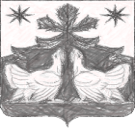 КРАСНОЯРСКИЙ КРАЙТУРУХАНСКИЙ РАЙОНЗОТИНСКИЙ СЕЛЬСКИЙ СОВЕТ ДЕПУТАТОВРЕШЕНИЕ22.01.2021                                    с. Зотино                                        №  81-1О внесении изменений  в Решение Зотинского сельского Совета депутатов от 05.11.2013 №  26-3 «Об утверждении Положения «О новой системе оплаты труда работников органов местного самоуправления муниципального образования Зотинский сельсовет, не являющихся лицами, замещающими муниципальные должности, и муниципальными служащими, финансируемых за счет средств местного бюджета» В соответствии с Законом Красноярского  края от 24.12.2020  № 10-4659 «О внесении изменений в статью 4  и приложение 3 к Закону края «О системах оплаты труда работников краевых государственных учреждений», руководствуясь ст. ст. 14, 17  Устава Зотинского сельсовета Туруханского района Зотинский сельский Совет депутатов  РЕШИЛ:1. Внести изменения  в Решение от 05.11.2013 №  26-3 «Об утверждении Положения «О новой системе оплаты труда работников органов местного самоуправления муниципального образования Зотинский сельсовет, не являющихся лицами, замещающими муниципальные должности, и муниципальными служащими, финансируемых за счет средств местного бюджета»      1.1. Абзац 2 подпункта 3 статьи 4 Положения  изложить  в новой редакции:«Для целей расчета региональной выплаты размер заработной платы составляет 26 864 рубля - в Туруханском районе южнее рек Нижняя Тунгуска и Турухан»     2. Опубликовать настоящее Решение  в печатном  издании газете «Ведомости органов местного самоуправления Зотинского сельсовета»     3. Контроль по исполнению настоящего Решения  возложить на  зам. Главы  Зотинского сельсовета  по финансовым вопросам – Главного бухгалтера.     4.  Считать утратившим силу  Решение  Зотинского сельского Совета депутатов  от 25.12.2019 № 71-3 «О внесении изменений и дополнений  в Решение Зотинского сельского Совета депутатов от 05.11.2013 №  26-3 «Об утверждении Положения «О новой системе оплаты труда работников органов местного самоуправления муниципального образования Зотинский сельсовет, не являющихся лицами, замещающими муниципальные должности, и муниципальными служащими, финансируемых за счет средств местного бюджета»     4. Решение  вступает в силу в день, следующий за днем его официального опубликования, и распространяет свои правоотношения, возникшие  с  1  января  2021  года.Глава Зотинского сельсовета:               ______________            П. Г. Опарина